Supplementary figure S1. Flow chart of Machine Learning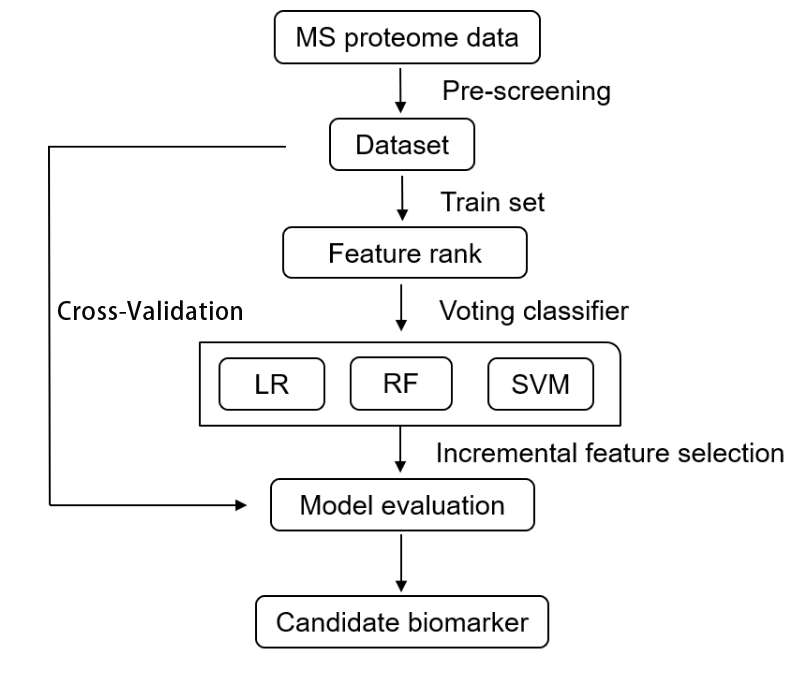 Supplementary figure S2. Quality control of the proteomicsLength distribution of all identified peptides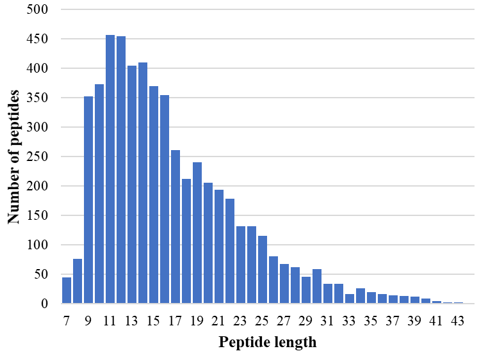 Distribution diagram of the number of peptides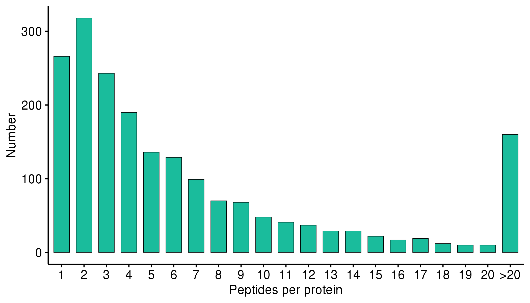 Distribution diagram of protein mass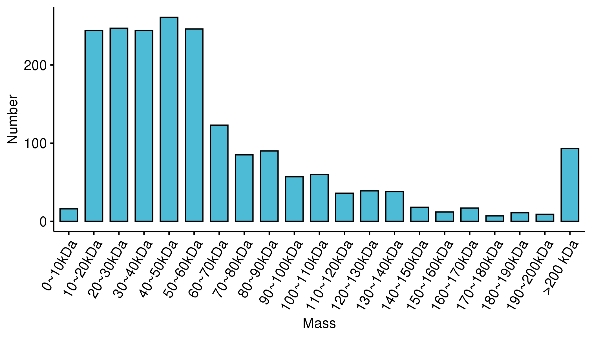 Supplementary figure S3. Heatmap of unsupervised clustering analysis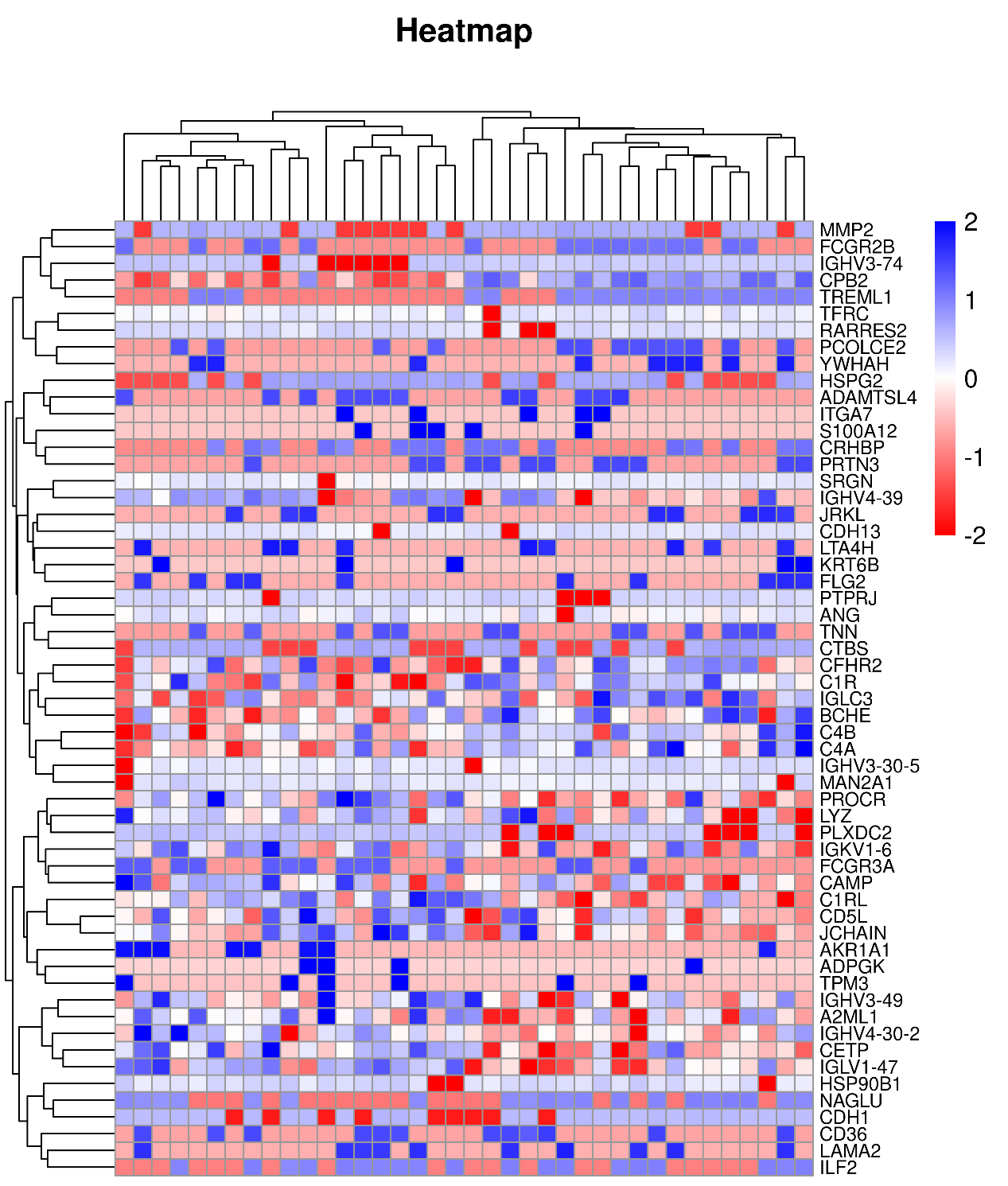 Supplementary figure S4. Principal-component analysis of differentially expressed proteins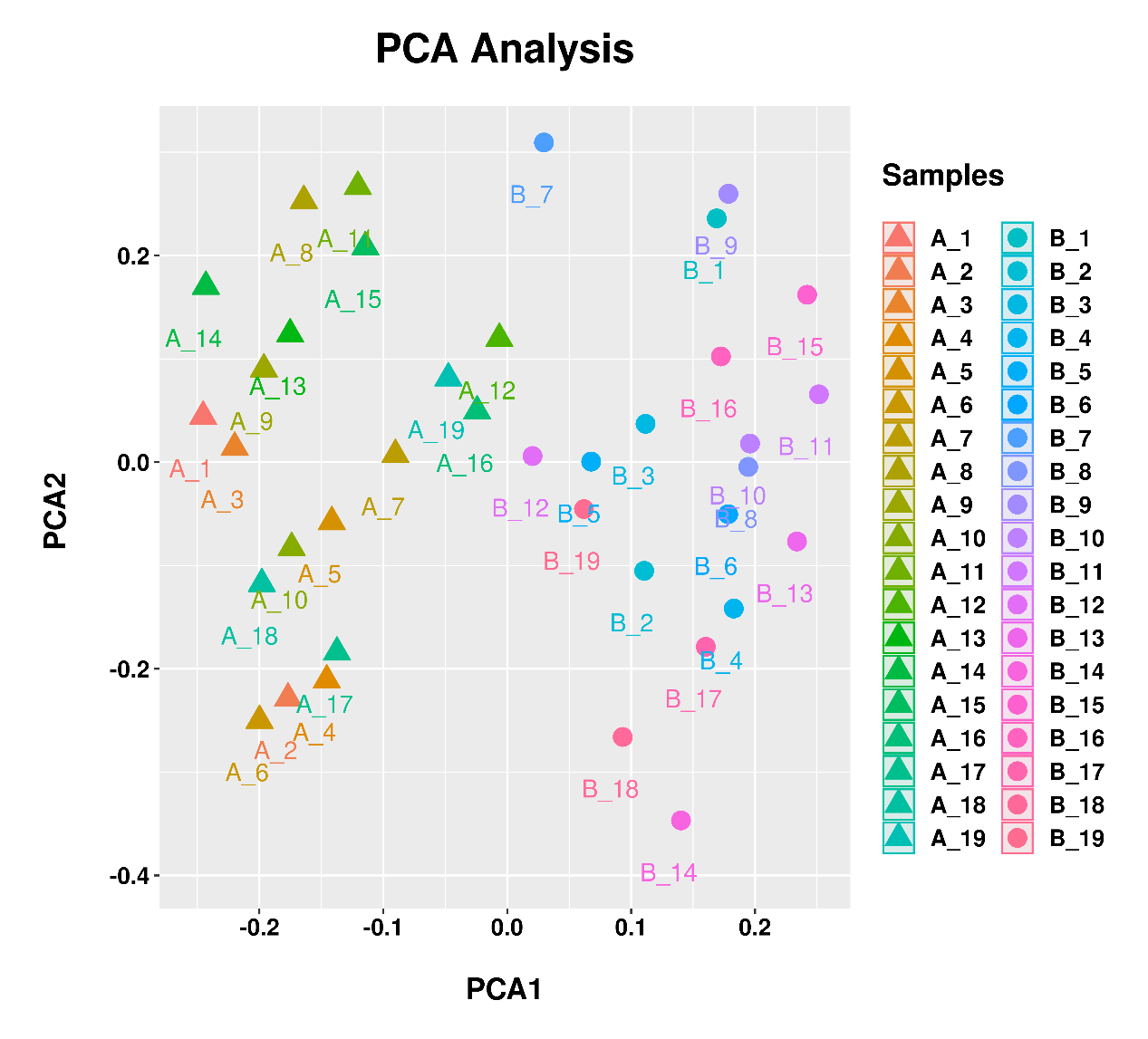 Supplementary figure S5. Gene Set Enrichment AnalysisA. HALLMARK_COAGULATION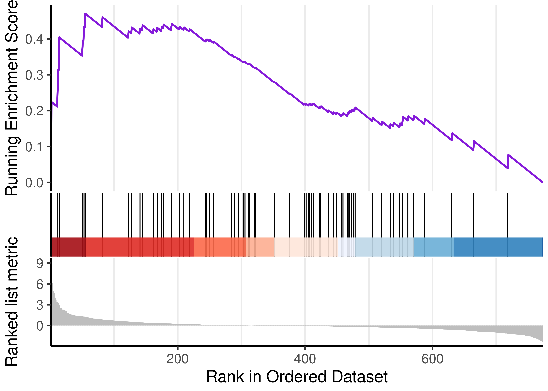 B. GO_LIPID METABOLIC PROCESS 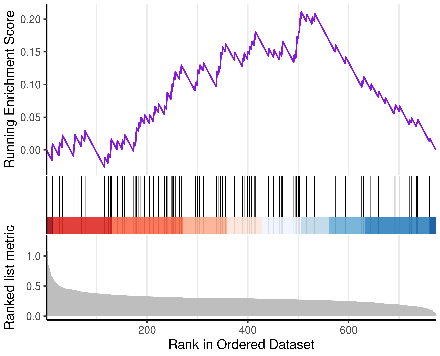 Supplementary figure S6. Feature analysis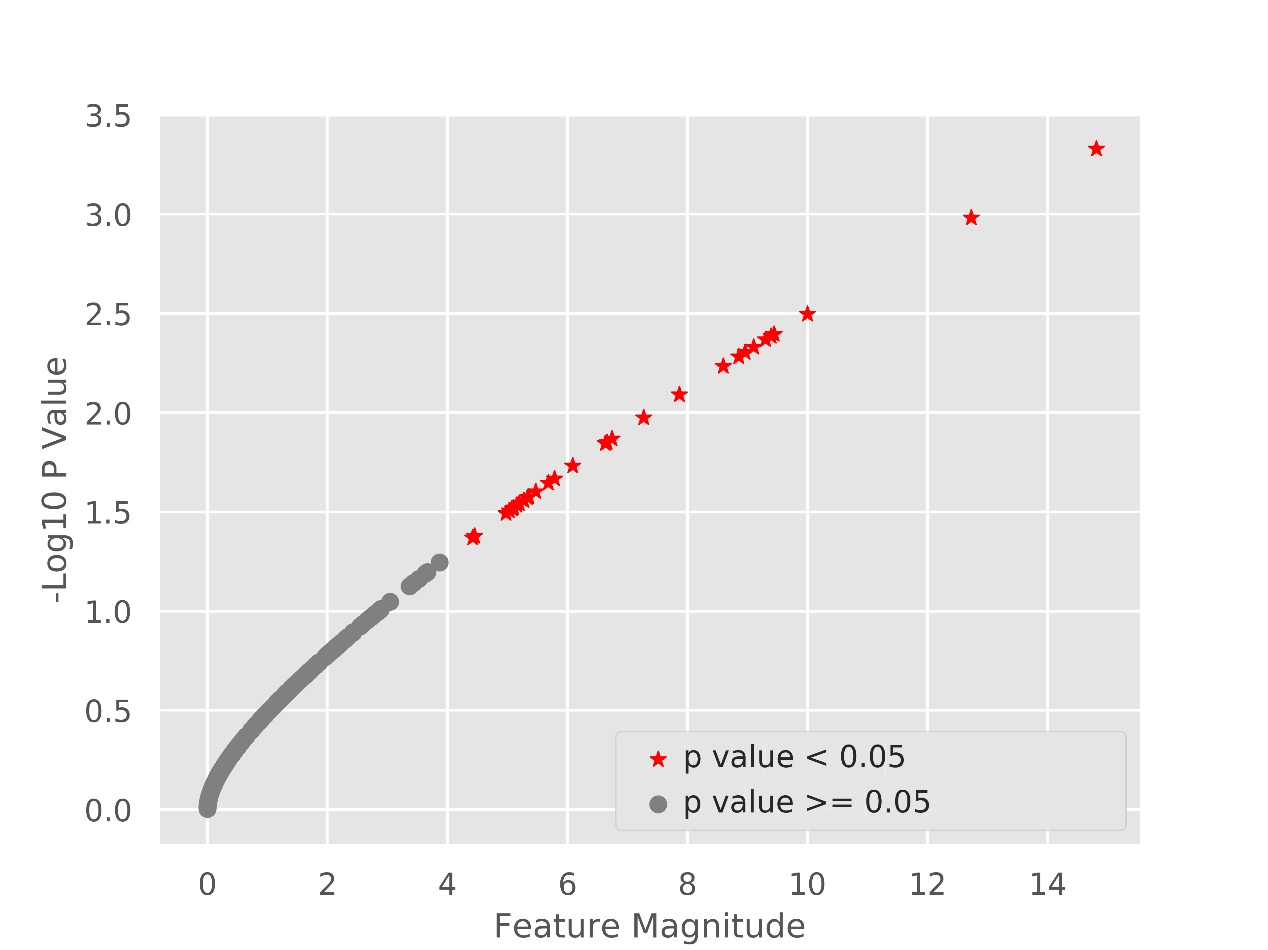 Note: In this figure, X-axis was the score of each expression feature, and Y-axis was the p-value of corresponding expression feature converted to -log10. Among them, the expression characteristics with a p value < 0.05 were indicated in red, and the expression characteristics with a p value > 0.05 were indicated in gray.Supplementary figure S7. Ranking histogram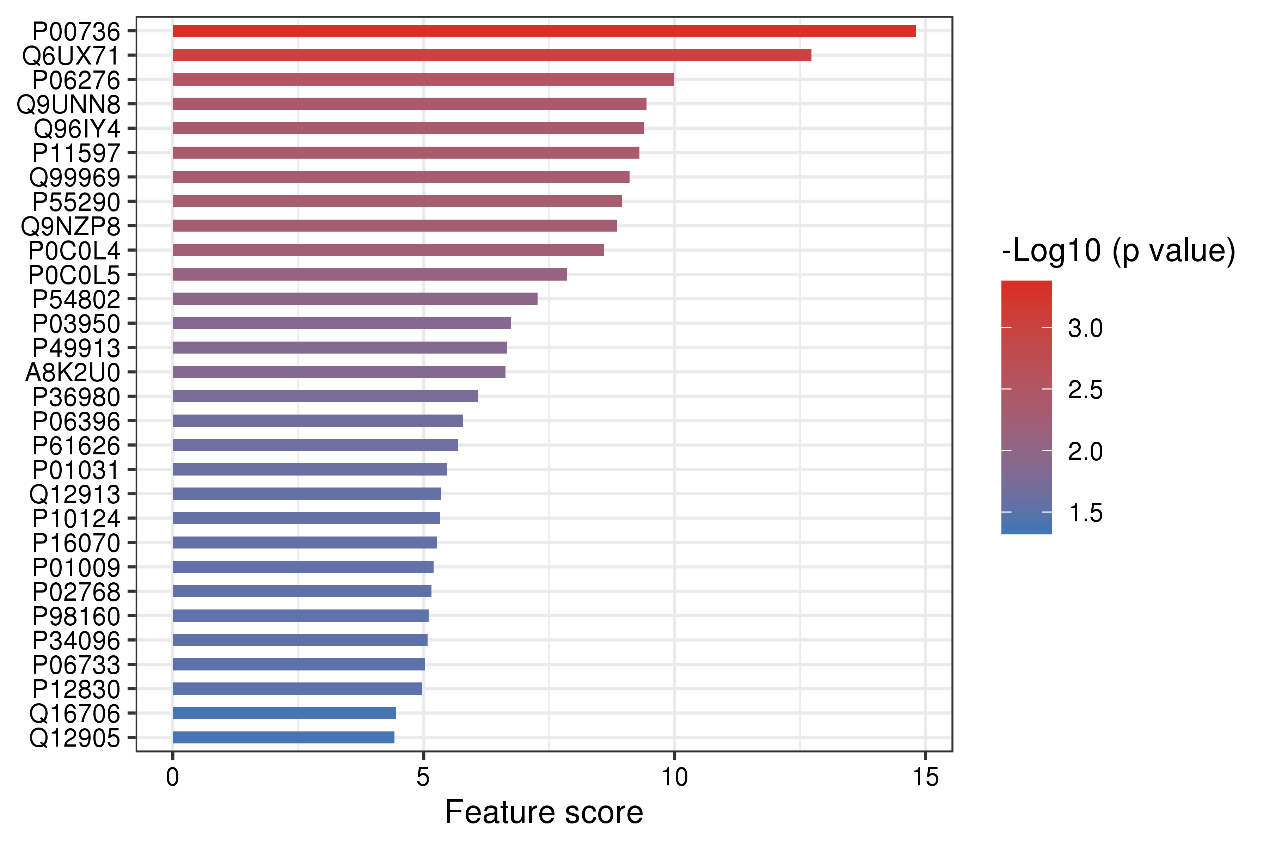 Note: In the figure, the expression feature was sorted according to the score, and the color of the histogram was filled with the feature's -log10 p value.Supplementary figure S8. Incremental feature selection curve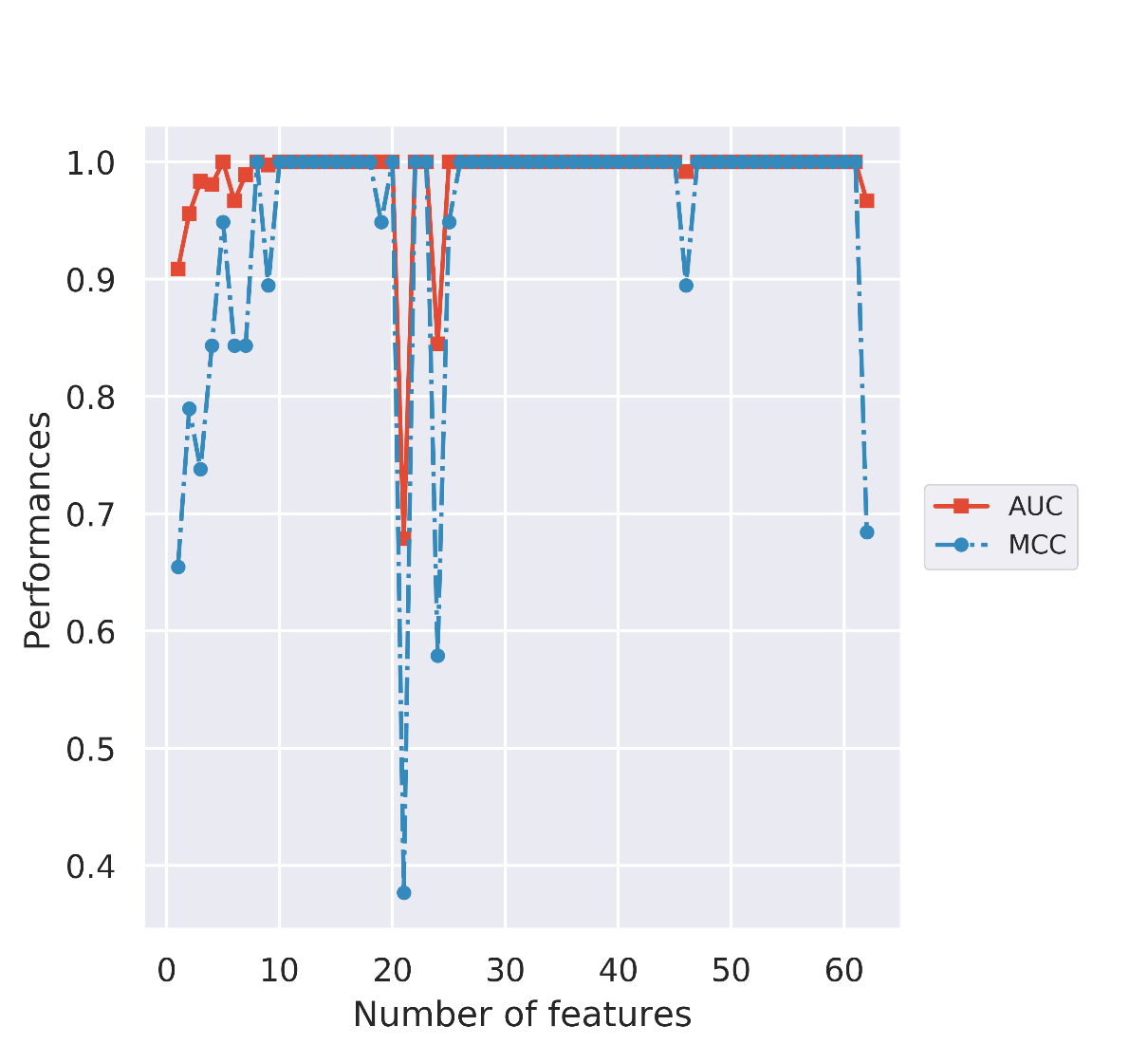 Supplementary figure S9. Box plot of the levels of six candidate proteins in two groups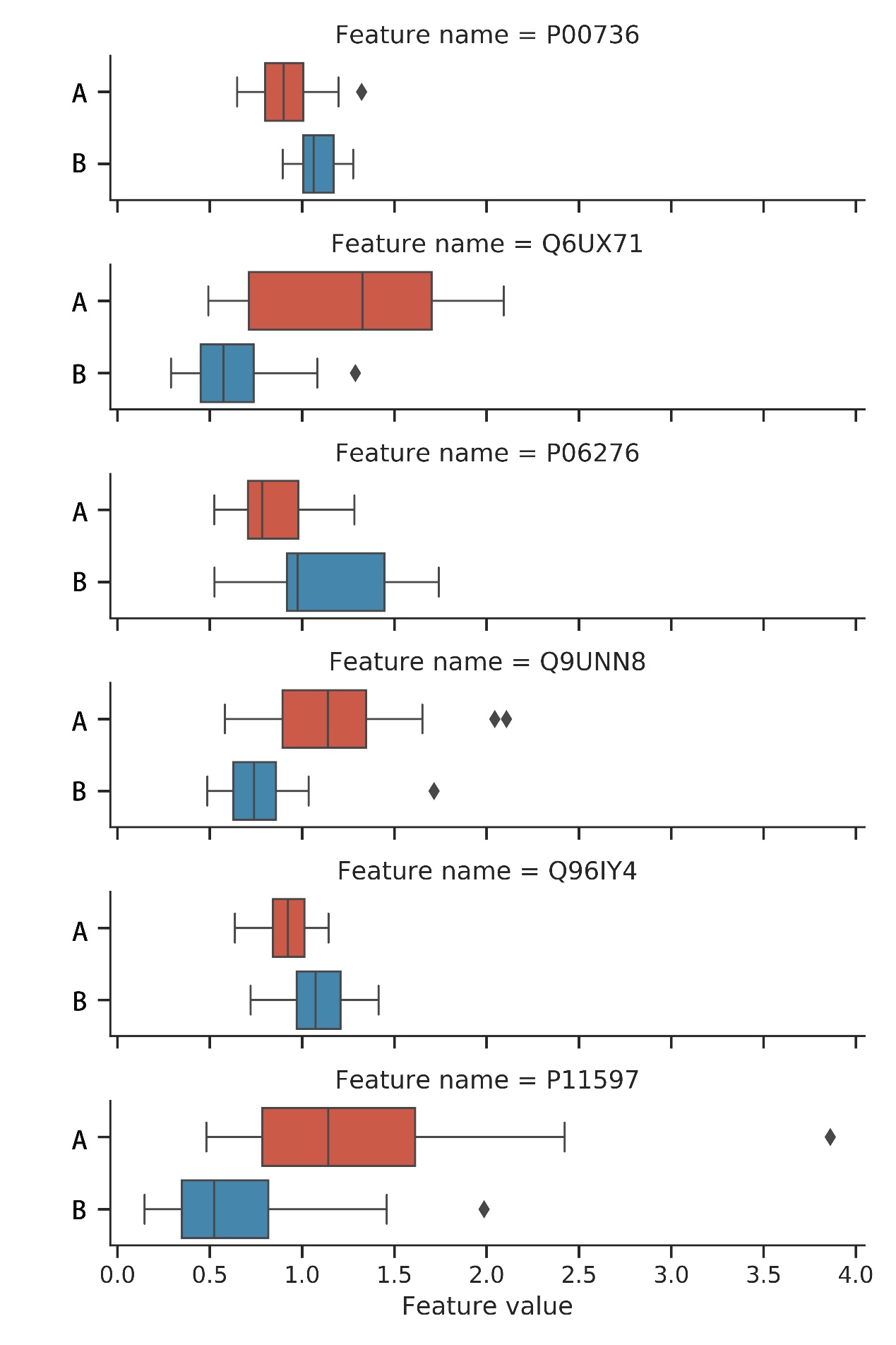 Supplementary figure S10. Correlation scatter plot of target proteins and biochemical parametersA. CETP and HDL-C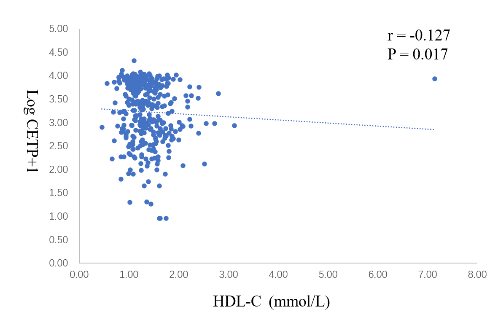 B. CETP and TG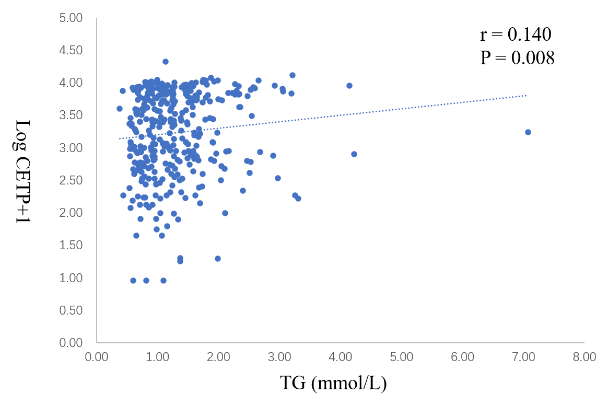 C. EPCR and fibrinogen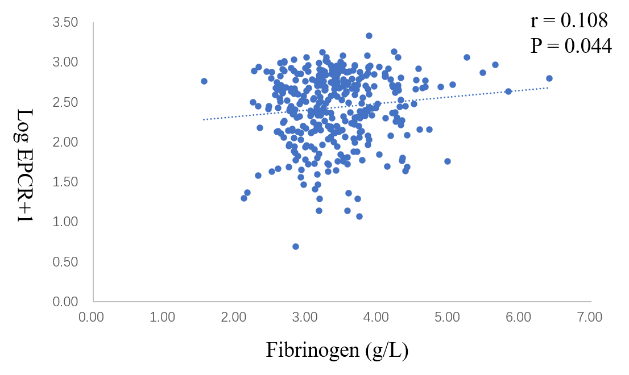 